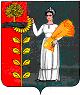 Совет депутатов сельского поселения Каверинский сельсовет                             Добринского муниципального района  Липецкой области                                    Российской Федерации44 -сессия  V созыва   Р Е Ш Е Н И Е с. Паршиновка12.03.2018г.                                                                                                         № 102  –рсОб отмене  Положения                                                                                                              «О порядке представления депутатами Совета депутатов сельского поселения                              Каверинский сельсовет сведений о доходах, расходах, об имуществе и обязательствах имущественного характера    Руководствуясь Протестом прокуратуры Добринского района на Положение                    «О порядке представления депутатами  Совета депутатов сельского поселения                              Каверинский сельсовет сведений о доходах, расходах,  об имуществе и обязательствах имущественного характера», принятое решением Совета депутатов от 19.04.2016 г. за № 33- рс,   в соответствии с Федеральным законом от 6 октября                    2003 года № 131-ФЗ  «Об общих принципах организации местного самоуправления в Российской Федерации», Федеральным законом от 25 декабря 2008 года № 273-ФЗ                                    «О противодействии коррупции», Законом Липецкой области от 15.12.2015 № 476-ОЗ «О правовом регулировании некоторых вопросов по профилактике коррупционных правонарушений в Липецкой области» (в редакции Закона Липецкой области от 07.08.2017 № 102 – ОЗ),  Уставом сельского поселения Каверинский сельсовет, учитывая решение постоянной комиссии по правовым вопросам, местному самоуправлению, работе с депутатами и делам семьи, детства, молодежи, Совет депутатов сельского поселения Каверинский сельсовет РЕШИЛ:1.  Положение  «О порядке представления депутатами Совета депутатов сельского поселения Каверинский сельсовет сведений о доходах, расходах, об имуществе и обязательствах имущественного характера», принятое решением Совета депутатов от 19.04.2016 г. за № 33- рс -   отменить.2.Направить указанный нормативный правовой акт главе сельского поселения Каверинский сельсовет для подписания и официального обнародования.3.Настоящее решение вступает в силу со дня его официального обнародования.Председатель Совета депутатов                                                                            сельского поселения                                                                                          Каверинский сельсовет                                                            В.Г.Яковлев